ACTA DE LA SESIÓN FORMATIVA 6FECHA 10 DE FEBRERO DE 2020Los ciclos siguen trabajando en la misma tónica, dando la impresión de que han captado el sentido de trabajar por competencias clave y su plasmación en un proyecto utilizando las inteligencias múltiples así como otras estrategias metodológicas.Se les solicita desde la coordinación y desde la dirección que en función de las actividades que tienen previstas, hagan una relación de necesidades, materiales o no , para, llegado el día de su puesta en práctica, poder aplicarlo con todas las garantías.La coordinación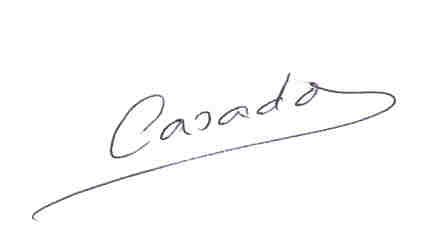 Pablo Casado Mora